Zápis do prvních tříd pro školní rok 2024 /2025Termín zápisu:Datum:  Podání žádosti:Věk dítěte:K zápisu se dostaví:Organizace zápisu:V případě osobní účasti dítěte má zápis dvě části: Odklad povinné školní docházkyKritéria pro přijetíRozhodnutí o přijetí – nepřijetí:Rozdělení dětí do tříd:Výuka angličtiny:Škola nanečisto:Pomůcky pro první ročník: Důležité kontakty:       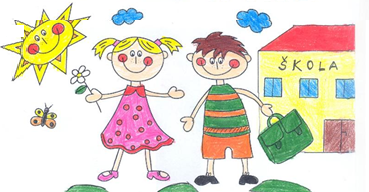 12. 4. 2024    9:00 – 17:00, budova Slunečnice, Olivova 1308Elektronicky Portál pro podání žádostí bude otevřen 1.3.2024. https://skoly.ricany.cz/Způsob předání dokumentace: ve škole v den zápisu 6 let k 31.8.2024děti narozené od 1.9. 2017 do 31.8.2018děti po odkladu povinné školní docházky z loňského roku (opět se musí požádat o přijetí k plnění povinné školní docházky)5 let k 31.8.2024dosáhne-li dítě věku 6 let od 1.9. do 31.12.2024 doloží zákonný zástupce vyjádření školského poradenského zařízenídosáhne-li věku 6 let od 1. 1. do 30. 6. 2025 doloží zákonný zástupce vyjádření školského poradenského zařízení a odborného (dětského) lékaře1. Formální: Zákonný zástupce předloží potřebné dokumenty:rodný list dítěteprůkaz totožnosti zákonného zástupcecizinci předloží pas, potvrzení o občanství a povolení k pobytuvyplněný zápisový lístek a žádost o přijetí, popř. žádost o odklad školní docházkyv případě potřeby doložit místo skutečného bydliště2. Motivační: Tato část je založena na rozhovoru učitelky s dítětem a dalších činnostech dítěte. Cílem je motivovat dítě pro školní docházku. V rámci neformálního rozhovoru pedagog zjišťuje úroveň dosažených znalostí a dovedností na základě školou vybraných činností. Pokud zákonný zástupce bude žádat o odklad povinné školní docházky, předloží:vyplněný a vytištěný zápisový lístek a žádost o odkladvyjádření  pedagogicko - psychologické poradny k odkladu dítěteposouzení odborného (dětského) lékaře k tělesné a duševní vyspělosti dítěteŽádost o odklad s doporučujícími posouzeními odevzdá zákonný zástupce řediteli školy nejpozději do 30. 4. 2024.Rozhodnutí o udělení odkladu k povinné školní docházce vydává ředitel školy bezodkladně, nejpozději do 30 dnů od zahájení správního řízení.Začátek povinné školní docházky lze odložit nejdéle do zahájení školního roku, ve kterém dítě dovrší osmý rok věku.Kritéria vycházejí z registru evidence a především z nemožnosti školy přijímat jakékoli jiné žáky než ty, kteří prokazatelně s rodiči bydlí ve spádové oblasti školy. O přijetí rozhoduje ředitel školy, a to v souladu se školským zákonem a podle stanovených kritérií.Pomocná kritéria budou použita v případě zájmu vyššího počtu dětí, než je počet volných míst v otvíraných prvních třídách pro školní rok 2024/25.Čas ani pořadí příchodu k zápisu nemá vliv na rozhodnutí o přijetí.K zápisu musí znovu přijít i děti, kterým byl v roce 2023 povolen odklad povinné školní docházky.Maximálně je možné získat 5 bodů. 
* V případě, že zákonný zástupce prokáže, že k uvedené adrese trvalého pobytu dítěte ve spádové oblasti školy je schopen doložit užívací právo k objektu jedním z následujících způsobů, budou mu přiděleny 2 body. ** V případě, že zákonný zástupce prokáže, že k uvedené adrese trvalého pobytu dítěte v Říčanech, ale mimo spádovou oblast školy je schopen doložit užívací právo k objektu jedním z následujících způsobů, bude mu přidělen 1 bod. předložení aktuálního výpisu z katastru nemovitostí osvědčující, že žadatel je vlastník, spoluvlastník nebo osoba oprávněná z věcného břemene (služebnosti bytu) k užívání objektu,doložení ověřené kopie platné nájemní či podnájemní smlouvy k objektu či bytu na dané adrese,doložení ověřeného písemného prohlášení vlastníka nemovitosti o souhlasu s užíváním objektu či bytu na dané adrese žadatelem a uvedení případného rodinného vztahu žadatele a vlastníka, u bytových domů v majetku SVJ ověří 2 členové výboru podpisem a razítkem SVJ,doložení ověřeného jiného dokladu o užívacím právu k objektu či bytu na dané adrese v odlišných případech, než je uvedeno výše.V případě nedostatečného počtu míst a v případě rovnosti bodů u žáků bude pořadí určeno podle nejkratší vzdálenosti trvalého bydliště dítěte od hlavní budovy školy (měřeno vzdušnou čarou). Při stejné vzdálenosti bude rozhodovat los.pro školní rok 2024/2025 bude přijat počet dětí na základě volných míst do plné kapacity školy, což je 72 dětí (3 první třídy)v případě, že nebude v možnostech školy přijmout všechny zapsané spádové dětí, bude provedeno losováníLosování:proběhne mezi všemi spádovými dětmi, které budou vedeny pod registračním číslem, které jim bylo přiděleno u zápisuprovede ředitel školy za přítomnosti dohlížející komiseo jeho průběhu bude pořízen protokolRozhodnutí o přijetí:se oznamuje zveřejněním uchazečů pod přiděleným registračním číslem (číslo uvedené na zápisovém lístku)  seznam bude uveřejněn ve vývěskách škol a na webových stránkách školy (zveřejněním seznamu se považují rozhodnutí za oznámená)zákonným zástupcům přijatých dětí se písemné rozhodnutí nezasílá, ale zákonný zástupce si jej může převzít na prvním setkání „Školy nanečisto“ nebo v kanceláři školyRozhodnutí o nepřijetí:bude zasláno zákonným zástupcům doporučeným dopisemo rozdělení dětí do tříd rozhodne po zápisu ředitel školyrodič může nezávazně požádat o jednoho spolužáka do třídy ke svému dítětipozdější požadované změny nebudou akceptoványod 2. ročníku (2 hodiny týdně)od 3. ročníku 3 hodiny týdně od 6. ročníku tandemová výuka s rodilým mluvčím (1 hodina týdně)určena pro přijaté děti do naší školypět setkání s budoucí učitelkou a se spolužáky ještě před nástupem do školytermín: květen, červen (bude upřesněno)na stránkách školy: https://www.zs-ricany.cz/pro-rodice-a-zaky/2019/08/informace-pro-budouci-prvnaky/Ředitel školy: Mgr. Pavel Bednář            telefon: 323 602 794            email: 1zs@1zs.ricany.czZástupce ředitele pro I. stupeň: Mgr. Lada Kubáskovátelefon: 323 602 483email:  lada.kubaskova@g.zs-ricany.czVedoucí školní družiny: Lenka Kratochvilová       telefon: 603 933 535       email: lenka.krato@email.czŠkolní jídelna: telefon: 606 065 187, 323 666 539Pedagogicko-psychologická poradna - pracoviště  –  3.ZŠ u Říčanského lesa, Školní 2400/4, Říčanytelefon: 731 417 201, 606 681 827